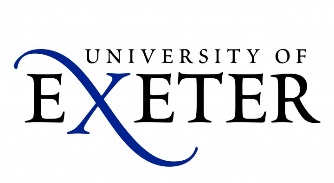 Anglican Chaplaincy The MARY HARRIS MEMORIAL CHAPEL of theHOLY TRINITY(Streatham Campus)&ST LUKE’S CHAPEL(St Luke’s Campus)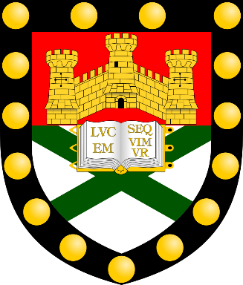 Chapel Services&Liturgical MusicMichaelmas Term 2021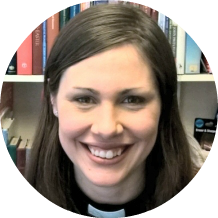          Welcome!from the Lazenby Chaplain,    Revd Hannah Alderson	A very warm welcome to Autumn Term at the University Chapels. I am sure that you, like me, are hoping for a far more ‘normal’ academic year than the one we have just had.  Whether you are a new student, a returning student or staff member, or a member of the local community, we hope you will find much to be inspired by in our term programme. 	Our choral music is sung by the University of Exeter Chapel Choir and, as we look forward to our Chapels resounding with choral music once again, there’s never a better time than to come along to Evensong, or to our new ‘Choral Contemplation’ Sunday services. We are especially excited to be joined by a number of speakers for these services on a Sunday night, and our guests will be exploring topics as diverse as climate change, same sex marriage, the future of the church and the Covid crisis. 	The Anglican Chaplaincy team is available throughout the week for confidential conversations with students and staff members – just get in touch by email or phone, details of which are on page 20.	The University Anglican Chapels work closely with both the University of Exeter Anglican Society and Exeter Student Christian Movement, who each run discussions, speaker events and socials throughout the academic year. Visit their Facebook pages for more information.	The Staff Christian Network meets regularly for socials and prayer, often meeting at the University Chapels. Visit the ‘Staff Life’ pages of the website for information of how to join. 	The University Chapels are part of the Multifaith Chaplaincy Team providing pastoral support to students and staff of all faiths and none. The Multifaith Team run a drop-in ‘Connections Café’ in the Neil Cross room at the Forum Library, Streatham Campus, on Tuesday and Friday lunchtimes, and a drop-in lunch at St Luke’s Chapel on Monday lunchtimes. 	My prayers are with you all in the joys and challenges that this new term will bring.SEPTEMBERWednesday 15  Cyprian, bishop, martyr   5.00pm	Choral Evensong (MHC)	Preces & Responses	William Smith	Psalm				150 – C V Stanford	Old Testament		1 Kings 10. 1-25	Canticles			Thomas Tertius Noble in b	New Testament		Acts 17. 1-15	Anthem			I was glad – C H H Parry	Hymn			516 (ii)  Love divine	Voluntary			Prélude et Fugue en Si majeur					(Op. 7, No 1) – Marcel DupréSunday 19  Sixteenth Sunday after Trinity   7.00pm	Contemplative Choral Service (MHC)Tonight we welcome Paul Field as our guest speaker. Paul is a renowned musician whose work since the 1970s has shaped contemporary Christian worship music. Paul will share songs from his albums Politics of Kindness and Being Myself.Monday 20  John Coleridge Patteson, bishop, & Companions, 				martyrs   12.30pm	  Daily Prayer (SLC)SEPTEMBERTuesday 21  St Matthew, Apostle and Evangelist           12.30pm	  Daily Prayer (MHC)   12.45pm	  Holy Communion (MHC, said)Wednesday 22  Ember Day   12.30pm	 Daily Prayer (MHC)   5.00pm	 Choral Evensong (MHC)  	Preces & Responses	William Smith	Psalms			108 & 109	Old Testament		1 Kings 17	Canticles			C V Stanford in B flat	New Testament		Acts 20. 1-16	Anthem			Greater love hath no man – 					John Ireland	Hymn			386  Be thou my vision	Voluntary			Alla marcia – John IrelandThursday 23     12.30pm	 Daily Prayer (SLC)   9.15pm	 Compline (MHC)SEPTEMBERSunday 26  Seventeenth Sunday after Trinity   7.00pm	Contemplative Choral Service (MHC)Tonight we welcome a University alumnus, the Revd Canon James Mustard, as our guest speaker. James is a classically trained musician who is currently Precentor of Exeter Cathedral where he has pastoral and administrative oversight of the cathedral’s Liturgy and Music. He will discuss the theology of music, illustrated by his own rich experience of faith and worshipMonday 27  Vincent de Paul, founder of the Lazarists   12.30pm	  Daily Prayer (SLC)Tuesday 28      12.30pm	  Daily Prayer (MHC)   12.45pm	  Holy Communion (MHC, said)Wednesday 29  St Michael and All Angels   5.00pm	Choral Eucharist (MHC)	Ordinary			Spatzenmesse – W A Mozart	Gospel			John 1. 47-end	Motet				O quam gloriosum – Tomàs Luis 					de Victoria	Hymns			626  Ye holy angels bright					377  Angel VoicesSEPTEMBERThursday 30  Jerome, translator, teacher of the faith     12.30pm	 Daily Prayer (SLC)   9.15pm	 Compline (MHC)OCTOBERSunday 3  Eighteenth Sunday after Trinity   7.00pm	Contemplative Choral Service (MHC)Tonight we welcome Professor Anthony Wilson as our guest speaker. Anthony is a poet, blogger, writing tutor and Senior University Lecturer whose candid writing has confronted some of life’s most difficult and demanding themes and experiences.Monday 4  Francis of Assisi, friar & deacon   12.30pm	  Daily Prayer (SLC)   12.45pm  Holy Communion (SLC)Tuesday 5        12.30pm	  Daily Prayer (MHC)   12.45pm	  Holy Communion (MHC, said)Wednesday 6  William Tyndale, translator, martyrThis afternoon’s service will be held in Exeter Cathedral, and will reflect on the coronavirus pandemic. Please see the Cathedral website for more details.Thursday 7     12.30pm	 Daily Prayer (SLC)   9.15pm	 Compline (MHC)OCTOBERSunday 10  Nineteenth Sunday after Trinity   7.00pm	Contemplative Choral Service (MHC)Tonight we welcome Liz Dunbar as our guest speaker. Liz is a Devon Christian who is desperate to protect our God-created planet, and to take urgent action on climate chaos. Monday 11  Ethelburga, abbess; James the Deacon   12.30pm	  Daily Prayer (SLC)Tuesday 12  Wilfrid, bishop, missionary; Elizabeth Fry, prison 			reformer; Edith Cavell, nurse      12.30pm	  Daily Prayer (MHC)   12.45pm	  Holy Communion (MHC, said)Wednesday 13  Edward the Confessor, king   5.00pm	Choral Evensong (MHC)	Preces & Responses	Philip Moore	Psalms			69 & 70	Old Testament		2 Kings 18. 13-end	Canticles			Herbert Sumsion in G	New Testament		Philippians 2. 1-13	Anthem			Hear my prayer, O Lord – Henry Purcell	Hymn			453  Great is thy faithfulness	Voluntary			Processional – Herbert Sumsion		Thursday 14     12.30pm	 Daily Prayer (SLC)   9.15pm	 Compline (MHC)OCTOBERSunday 17  Twentieth Sunday after Trinity   7.00pm	Contemplative Choral Service (MHC)Tonight we welcome Si Johns as our guest speaker. Si is part of Exeter YMCA, and will be sharing his experiences of social justice, of his work within this hugely diverse environment, and telling us about the plans for a new housing project ‘Established 2022’.Monday 18  Luke the Evangelist   12.30pm	  Daily Prayer (SLC) There will be a tea party with cake in St. Luke’s Chapel from 12.45 – 2pm as we celebrate St Luke’s Day, and the birthday of our campus.Tuesday 19  Henry Martyn, translator, missionary      12.30pm	  Daily Prayer (MHC)   12.45pm	  Holy Communion (MHC, said)Wednesday 20     5.00pm	Choral Evensong  (MHC, accompanied by string consort)	Preces & Responses	Thomas Tomkins	Psalm				104	Old Testament		2 Kings 23. 4-25	Canticles			The Second Service – 					Orlando Gibbons	New Testament		1 Timothy 3	Anthem			Have mercy upon us, O Lord – 					William Byrd	Hymn			538 O Jesus, I have promised	Voluntary			Fantasia of foure parts – 					Orlando Gibbons	OCTOBERThursday 21     12.30pm	 Daily Prayer (SLC)   9.15pm	 Compline (MHC)Sunday 24  Last Sunday after Trinity   7.00pm	Contemplative Choral Service (MHC)Tonight we welcome the Rt. Hon. Ben Bradshaw as our guest speaker. Ben has been member of parliament for Exeter since 1997, and will be speaking about the intersection of Christian faith and same-sex marriage.Monday 25  Crispin and Crispinian, martyrs   12.30pm	  Daily Prayer (SLC)Tuesday 26  Alfred, king, scholar; Cedd, abbot, bishop      12.30pm	  Daily Prayer (MHC)   12.45pm	  Holy Communion (MHC, said)Wednesday 27  Eve of SS Simon and Jude, Apostles   5.00pm	Choral Eucharist  (MHC)	Introit			O quam gloriosum – 					Tomàs Luis de Victoria	Ordinary			Messe Solennelle – Louis Vierne	Gospel			John 15. 17-end	Motet				Factum est silentium – Richard Dering	Voluntary			Allegro risoluto (Symphonie II, 					Op. 20) – Louis Vierne		OCTOBERThursday 28  SS Simon and Jude, 				       Apostles     12.30pm	 Daily Prayer (SLC)   9.15pm	 Compline (MHC)Sunday 31  All Saints’ Day   7.00pm	Contemplative Choral Service (MHC)Tonight we welcome the Rt Revd Jackie Searle as our guest speaker. Jackie is the Suffragan Bishop of Crediton having formerly been Archdeacon of Gloucester. Jackie will speak about Christian formation and vocation.NOVEMBERMonday 1  All Saints’ Day   12.30pm	  Daily Prayer (SLC)   12.45pm  Holy Communion (SLC)Tuesday 2  All Souls’ Day      12.30pm	  Daily Prayer (MHC)   12.45pm	  Holy Communion (MHC, said)Wednesday 3  All Soultstide    5.00pm	Choral Evensong (MHC)	Preces & Responses	Philip Moore	Psalm				18	Old Testament		Daniel 2. 25-end	Canticles			Francis Jackson in G	New Testament		Revelation 2. 12-end	Anthem			For the fallen – 					Douglas Guest	Hymn			10  Abide with me	Voluntary			Impromptu – Francis JacksonThursday 4     12.30pm	 Daily Prayer (SLC)   9.15pm	 Compline (MHC)NOVEMBERSunday 7  Third Sunday Before Advent   7.00pm	Contemplative Choral Service (MHC)Tonight we welcome Cllr Diana Moore as our guest speaker. Diana is the Progressive Group Co-Leader of the Green Party in Exeter, and is known for her proactive work in St David’s ward.Monday 8  Saints and Martyrs of England    12.30pm	  Daily Prayer (SLC)Tuesday 9  Margery Kempe, mystic      12.30pm	  Daily Prayer (MHC)   12.45pm	  Holy Communion (MHC, said)Wednesday 10  Leo the Great, bishop, teacher of the faith   5.00pm	Choral Evensong (MHC)	Preces & Responses	Philip Moore	Psalms			53, 54 & 55	Old Testament		Daniel 5. 13-end	Canticles			Latin Canticles – Timothy Noon	New Testament		Revelation 7. 1-4, 9-end	Anthem			And I saw a new heaven – 					Edgar Bainton	Hymn			621  Who would true valour see	Voluntary			Pomp & Circumstance March No 5 					– Edward Elgar	Thursday 11  Armistice Day10.55pm  Service in St. Luke’s and Mary Harris Chapel (ten minutes including a silence)  12.30pm  Daily Prayer (SLC)  9.15pm	 Compline (MHC)NOVEMBERSunday 14  Remembrance Sunday   7.00pm	A Service of Remembrance (MHC)	Preacher Sarah Mounory MBEMonday 15     12.30pm	  Daily Prayer (SLC)Tuesday 16  Margaret, queen, philanthropist; Edmund Rich, 				archbishop      12.30pm	  Daily Prayer (MHC)   12.45pm	  Holy Communion (MHC, said)Wednesday 17  Hugh, bishop   5.00pm	Choral Evensong (MHC)	Preces & Responses	Anthony Piccolo	Psalm				89	Old Testament		Daniel 9. 1-19	Canticles			George Dyson in D	New Testament		Revelation 11. 15-end	Anthem			For lo, I raise up – C V Stanford	Hymn			398  Christ triumphant	Voluntary			Allegro Maestoso (Sonata in G) –					Edward ElgarThursday 18  Elizabeth, princess, philanthropist     12.30pm	 Daily Prayer (SLC)   9.15pm	 Compline (MHC)NOVEMBERSunday 21  Christ the King   7.00pm	Contemplative Choral Service (MHC)Tonight we welcome the Revd Carl Smethurst as our guest speaker. Carl is the Regional Minister for Mission in the South West Baptist Association, and will be addressing the topic of new ways of being Church. Monday 22  Cecilia, martyr    12.30pm	  Daily Prayer (SLC)Tuesday 23  Clement, bishop, martyr   12.30pm	  Daily Prayer (MHC)   12.45pm	  Holy Communion (MHC, said)Wednesday 24     5.00pm	Choral Evensong (MHC)	Preces & Responses	Anthony Piccolo	Psalm				119. 1-32	Old Testament		Isaiah 40. 27- 41.7	Canticles			Magnificat – Giles Swayne					Nunc Dimittis – Gustav Holst	New Testament		Revelation 16. 1-11	Anthem			A Hymn for St Cecilia – 					Herbert Howells	Hymn			232  For all the saints	Voluntary			Psalm Prelude (Set 2, No 2) – 					Herbert HowellsThursday 25  Catherine, martyr; Isaac Watts, hymn writer     12.30pm	 Daily Prayer (SLC)   9.15pm	 Compline (MHC)NOVEMBERSunday 28  Advent Sunday   7.00pm	Contemplative Choral Service (MHC)Tonight we welcome the Revd Professor Gina Radford as our guest speaker. Gina was the Deputy Chief Medical Officer for England, and is currently Team Vicar of St Petroc’s Church, South Brent. Gina will be reflecting on the coronavirus pandemic.  Monday 29  Daily Prayer12.30 pm St. Luke’s ChapelDECEMBERWednesday 1     6.00pm	A Service of Lessons and Carols for Christmas (SLC)Thursday 2     12.30pm	 Daily Prayer (SLC)Sunday 5    7.00pm   Social evening with carol singing (MHC)Monday 6  Francis Xavier, missionary    12.30pm	  Daily Prayer (SLC)Tuesday 7 John of Damascus, monk, teacher of the faith; Nicholas 		 Ferrar, deacon   12.30pm	  Daily Prayer (MHC)   12.45pm	  Holy Communion (MHC, said)Wednesday 8  Conception of the Blessed Virgin Mary   7.00pm   A Service of Lessons and Carols for Christmas 			(MHC)Thursday 9  Ember Day   12.30pm	 Daily Prayer (SLC)   7.00pm    A Service of Lessons and Carols for Christmas         (MHC)University of ExeterAnglican Chaplaincy TeamRevd Hannah Alderson Lazenby ChaplainElly MoseleyAnglican Chaplain (Lay Minister) Bella Hartley & Ciarán NeversAssistantsMaggie EmeryAnglican Chaplaincy AdministratorMichael GrahamDirector of Chapel MusicDavid DaviesChapel Organistanglicanchaplaincy@exeter.ac.u.k01392 72585807546 397981